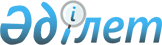 О внесении изменений в решение Успенского районного маслихата от 28 июля 2009 года N 93/17 "Об утверждении схемы зонирования земель Успенского района"
					
			Утративший силу
			
			
		
					Решение маслихата Успенского района Павлодарской области от 27 октября 2011 года N 215/41. Зарегистрировано Департаментом юстиции Павлодарской области 25 ноября 2011 года N 12-12-117. Утратило силу решением маслихата Успенского района Павлодарской области от 31 июля 2017 года № 85/18 (вводится в действие со дня его первого официального опубликования)
      Сноска. Утратило силу решением маслихата Успенского района Павлодарской области от 31.07.2017 № 85/18 (вводится в действие со дня его первого официального опубликования).
      В соответствии с подпунктом 15) пункта 1 статьи 6 Закона Республики Казахстан от 23 января 2001 года "О местном государственном управлении и самоуправлении в Республике Казахстан", в связи с утратившим силу постановления акимата Павлодарской области от 4 июня 2002 года N 132/7, районный маслихат РЕШИЛ:
      1. Внести в решение Успенского районного маслихата от 28 июля 2009 года N 93/17 "Об утверждении схемы зонирования земель Успенского района" (зарегистрированное в Реестре государственной регистрации нормативных правовых актов за N 12-12-76 от 28 августа 2009 года, опубликованное от 12 сентября 2009 года N 36, от 19 сентября 2009 года N 37, от 26 сентября 2009 года N 38, от 31 октября 2009 года N 43, от 7 ноября 2009 года N 44, от 14 ноября 2009 года N 45, от 21 ноября 2009 года N 46, от 28 ноября 2009 года N 47, от 5 декабря 2009 года N 48, от 5 июня 2010 года N 23, от 12 июня 2010 года N 24, от 19 июня 2010 года N 25, от 26 июня 2010 года N 26, от 3 июля 2010 года N 27, от 17 июля 2010 года N 29 в газете "Сельские будни") следующие изменения:
      в разделе 2 главы 5 абзац первый изложить в новой редакции:
      "В соответствии с постановлением Правительства Республики Казахстан от 10 ноября 2006 года N 1074 "Об утверждении перечня особо охраняемых природных территорий республиканского значения" пойма реки Иртыш отнесена к особо охраняемым природным территориям республиканского значения.".
      2. Контроль за реализацией данного решения возложить на постоянную комиссию районного маслихата по экономике и бюджету.
      3. Настоящее решение вводится в действие по истечении 10 календарных дней после дня его первого официального опубликования.
					© 2012. РГП на ПХВ «Институт законодательства и правовой информации Республики Казахстан» Министерства юстиции Республики Казахстан
				
      Председатель сессии

С. Павленко

      Секретарь районного маслихата

Т. Байгужинов
